      Bethesda Academy Afterschool ProgramGuidelines and Expectations The Bethesda Academy Afterschool Program is a service offered Monday-Friday for working parents/guardians, and an included component of the Cottage Program for all cottage students not currently involved in athletic practices.  Throughout the school year, students in the Afterschool Program will have the opportunity to experience a variety of skill-building activities including sports, arts and team-building. Every student who stays past regular school dismissal time, and who is not currently involved in athletic team practice, must have an Afterschool Application on file. 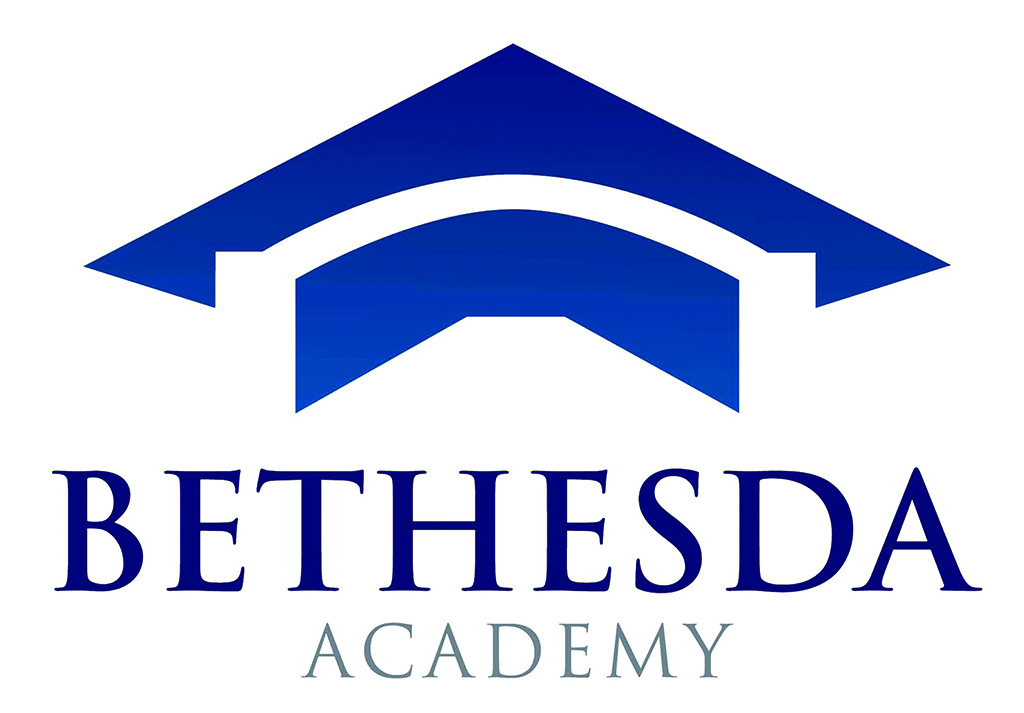 This service is offered at low-cost to families and is subject to both students and families following the program’s guidelines and expectations, detailed below. We ask that parents and students review the expectations together before filling out and signing the form; please turn in the completed form as soon as possible to the school office. It can be emailed to deshonna.cooper@bethesdaacademy.org or faxed to 912-351-2062. Bethesda Afterschool Program Expectations:All Afterschool participants will conduct themselves in a safe and respectful manner.Use of personal electronics (laptops, phones, or music devices) is NOT permitted during Activity Time, unless the activity specifically requires it.Students must remain in their designated activity at all times; no student will be permitted to “wander” on campus.Pick-up after 6 PM will incur a late fee of $10.00 per quarter hour (15 minutes)Students must be willing to try their best, and keep an open-mind and a positive attitude.Fees: (M-Th)	Pick-up after 3:25 PM = $6.00; Flat fee                                   Pick-up after 6 PM = $10.00 every 15 minutes                                                                                                                                                      Please fill out and sign the attached page. Keep this page for your records.                   (Guidelines p. 1) Bethesda Academy Afterschool Program Student Application FormStudent Name:_____________________________________ Grade:______________ Date:___________Please indicate which days and times your student will be participating in the Afterschool Program by filling out the grid below.                                                                                                                                                     Place a check-mark in each box that applies:Afterschool fees will be billed at the beginning of each month for the previous month and are due no later than the 10th. Please remit payment to the Bethesda staff member on duty when you pick up your son, or to Ms. Deshonna Cooper in the front office.I have read and understand the Afterschool Guidelines and Expectations, and further understand that failure to follow these expectations may result in not being allowed to participate in the Afterschool Program.__________________________________                    ________________________________                                                                                                                                                                                             Student Signature				         Parent/Guardian SignatureBest phone number where parent/guardian can be reached: _____________________________Notes/Concerns:_________________________________________________________________________________________________________________________________________________________________________________________________________________________________________________Expected AttendanceMONDAYTUESDAYWEDNESDAYTHURSDAYFRIDAY